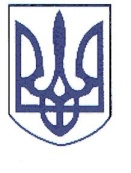 РЕШЕТИЛІВСЬКА РАЙОННА РАДАПОЛТАВСЬКОЇ ОБЛАСТІсьоме скликанняРОЗПОРЯДЖЕННЯ_______2017                                                                                                           №І. Скликати пленарне засідання чотирнадцятої сесії районної ради сьомого скликання __ червня 2017 року о 10 годині в приміщенні Решетилівської селищної ради (селище Решетилівка, вул.Покровська, 14).ІІ. На розгляд ради внести питання:ІІІ. Крім депутатів районної ради на сесію запросити: селищного і сільських голів, керівників структурних підрозділів райдержадміністрації, районних служб (за окремим списком), представників засобів масової інформації, громадськість району, осіб, відповідальних за підготовку питань, що вносяться на розгляд ради.Заступник голови районної ради			          		В.О.БережнийРозпорядження підготовлено Начальник відділу організаційно-правового забезпечення виконавчого  апарату районної ради		О.В.ХильПОГОДЖЕНО:Керуюча справами виконавчогоапарату районної ради							В.В. ШерстюкПро скликання чотирнадцятої сесії районної ради сьомого скликанняПро внесення змін до показників районного бюджету на 2017 рік.Про хід виконання Програми інформатизації Решетилівського району на 2016-2020 роки.Про хід виконання районної Програми реформування та розвитку житлово-комунального господарства на 2016-2020 роки.Про хід виконання районної Комплексної програми „Молодь Решетилівщини“ на 2013-2017 рокиРізне.